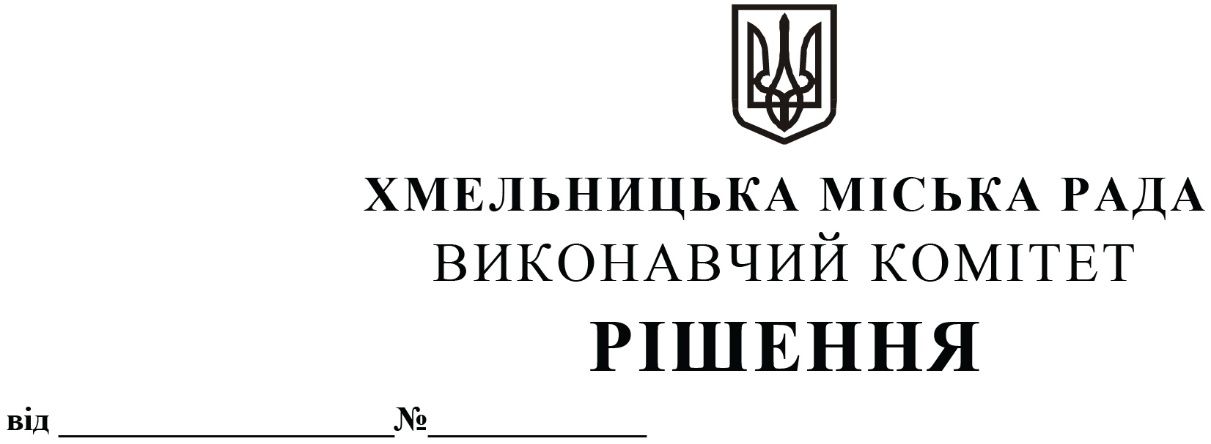 Про внесення змін в рішення виконавчого комітету від 11.03.2021 № 222 із внесеними змінамиРозглянувши клопотання управління транспорту та зв’язку, керуючись законами України «Про автомобільний транспорт» та «Про місцеве самоврядування в Україні», виконавчий комітет міської радиВИРІШИВ:1. Внести зміни в рішення виконавчого комітету від 11.03.2021 № 222 «Про затвердження переліку приміських автобусних маршрутів загального користування Хмельницької міської територіальної громади з необхідною кількістю транспортних засобів на них» із внесеними змінами рішенням виконавчого комітету від 08.07.2021 № 660, виклавши додаток в новій редакції згідно з додатком.2. Контроль за виконанням рішення покласти на управління транспорту та зв’язку та заступника міського голови М. Ваврищука.Міський голова							          Олександр СИМЧИШИНДодатокдо рішення виконавчого комітету від 13.04.2023 р. № 336Перелікприміських автобусних маршрутів загального користування Хмельницької міської територіальної громадиКеруючий справами виконавчого комітету					       Юлія САБІЙВ.о. начальника управліннятранспорту та зв’язку 						           	      Костянтин КОСТИК № з/п№ маршрутуНазва маршруту і схема рухуКількість транспортних засобівКлас транспортних засобів1.1Хмельницький – Мацьківці (через                          м. Хмельницький, с. Шаровечка,                              с. Мацьківці та у зворотньому напрямку)2ІІ2.2Хмельницький – Івашківці – Богданівці (через  м. Хмельницький, с. Копистин, ст. Богданівці,                                 с. Івашківці, с. Богданівці та у зворотньому напрямку)1ІІ3.4Хмельницький – Давидківці (через                   м. Хмельницький, с. Давидківці та у зворотньому напрямку)2ІІ4.5Хмельницький – Колибань (через                 м. Хмельницький, с. Копистин,                             с. Богданівці, с. Івашківці,                                     с. Колибань та у зворотньому напрямку)1ІІ5.6Хмельницький – Пархомівці (через      м. Хмельницький, с. Прибузьке,                     с. Пирогівці, с. Пархомівці та у зворотньому напрямку)1ІІ6.7Хмельницький – Іванківці (через                  м. Хмельницький, с. Іванцівці та у зворотньому напрямку)1ІІ7.8Хмельницький – Олешин (через                   м. Хмельницький, с. Олешин та у зворотньому напрямку)1ІІ8.9Хмельницький – Масівці (через                       м. Хмельницький, с. Копистин,                           с. Богданівці, с. Масівці та у зворотньому напрямку)1ІІ9.10Хмельницький – Малашівці (через             м. Хмельницький, с. Шаровечка,                   с. Мацьківці, с. Малашівці та у зворотньому напрямку)1ІІ10.11Хмельницький – Водички (через                   м. Хмельницький, с. Шаровечка,                  с. Мацьківці, с. Водички та у зворотньому напрямку)1ІІ11.12Хмельницький – Волиця                 (через м. Хмельницький, с. Шаровечка,                    с. Мацьківці, с. Волиця та у зворотньому напрямку)1ІІ12.13Хмельницький – Черепівка (через                 м. Хмельницький, с. Олешин,                           с. Іванківці, с. Велика Калинівка,                                  с. Черепівка та у зворотньому напрямку)1ІІ13.14Хмельницький – Черепова (через                   м. Хмельницький, с. Грузевиця,             с. Осташки, с. Черепова та у зворотньому напрямку)1І14.15Хмельницький – Шаровечка (через                 м. Хмельницький, с. Шаровечка та у зворотньому напрямку)1ІІВсього маршрутів - 14Всього маршрутів - 14Всього маршрутів - 14Всього транспортних засобів - 16Всього транспортних засобів - 16